Турсунова Вероника Давидбековна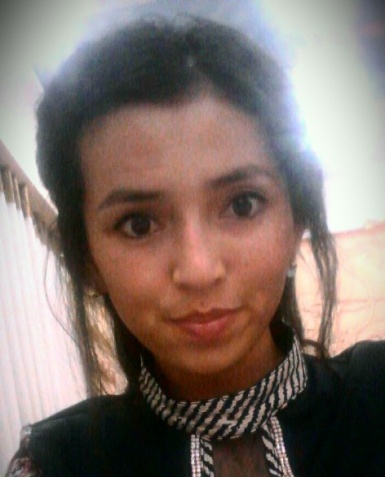 Турсунова Вероника Давидбековна, 1992 года рождения, кыргыз. В 2016 году окончила с отличием Ошский Государственный Университет, Медицинский Факультет по специальности «лечебное дело» в г.Ош.В 2018 году окончила ФПМО ординатуру по специальности акушерство и гинекология .Сфера профессиональной деятельности: акушер - гинекологТурсунова Вероника Давидбековна, 1992 года рождения, кыргыз. В 2016 году окончила с отличием Ошский Государственный Университет, Медицинский Факультет по специальности «лечебное дело» в г.Ош.В 2018 году окончила ФПМО ординатуру по специальности акушерство и гинекология .Сфера профессиональной деятельности: акушер - гинекологТурсунова Вероника Давидбековна, 1992 года рождения, кыргыз. В 2016 году окончила с отличием Ошский Государственный Университет, Медицинский Факультет по специальности «лечебное дело» в г.Ош.В 2018 году окончила ФПМО ординатуру по специальности акушерство и гинекология .Сфера профессиональной деятельности: акушер - гинекологТурсунова Вероника Давидбековна, 1992 года рождения, кыргыз. В 2016 году окончила с отличием Ошский Государственный Университет, Медицинский Факультет по специальности «лечебное дело» в г.Ош.В 2018 году окончила ФПМО ординатуру по специальности акушерство и гинекология .Сфера профессиональной деятельности: акушер - гинекологТурсунова Вероника Давидбековна, 1992 года рождения, кыргыз. В 2016 году окончила с отличием Ошский Государственный Университет, Медицинский Факультет по специальности «лечебное дело» в г.Ош.В 2018 году окончила ФПМО ординатуру по специальности акушерство и гинекология .Сфера профессиональной деятельности: акушер - гинекологТурсунова Вероника Давидбековна, 1992 года рождения, кыргыз. В 2016 году окончила с отличием Ошский Государственный Университет, Медицинский Факультет по специальности «лечебное дело» в г.Ош.В 2018 году окончила ФПМО ординатуру по специальности акушерство и гинекология .Сфера профессиональной деятельности: акушер - гинекологПерсональная информацияПерсональная информацияПерсональная информацияПерсональная информацияПерсональная информацияПерсональная информацияПерсональная информацияПерсональная информацияПерсональная информацияПерсональная информацияПерсональная информацияФамилия Фамилия Фамилия Фамилия ТурсуноваТурсуноваТурсуноваТурсуноваТурсуноваТурсуноваТурсуноваИмя Имя Имя Имя ВероникаВероникаВероникаВероникаВероникаВероникаВероникаОтчествоОтчествоОтчествоОтчествоДавидбековнаДавидбековнаДавидбековнаДавидбековнаДавидбековнаДавидбековнаДавидбековнаДата рожденияДата рожденияДата рожденияДата рождения11 ноябрь 1992 года11 ноябрь 1992 года11 ноябрь 1992 года11 ноябрь 1992 года11 ноябрь 1992 года11 ноябрь 1992 года11 ноябрь 1992 годаКонтактная информация:Контактная информация:Контактная информация:Рабочий телефонРабочий телефонРабочий телефонРабочий телефонРабочий телефонКонтактная информация:Контактная информация:Контактная информация:Домашний телефонДомашний телефонДомашний телефонДомашний телефонДомашний телефон+996776-07-92-99+996776-07-92-99+996776-07-92-99Контактная информация:Контактная информация:Контактная информация:Мобильный телефонМобильный телефонМобильный телефонМобильный телефонМобильный телефон+996553-56-16-26+996553-56-16-26+996553-56-16-26Контактная информация:Контактная информация:Контактная информация:ФаксФаксФаксФаксФаксКонтактная информация:Контактная информация:Контактная информация:E-mailE-mailE-mailE-mailE-mailTursunovvva1@mail.ruTursunovvva1@mail.ruTursunovvva1@mail.ruОБРАЗОВАНИЕ:ОБРАЗОВАНИЕ:ОБРАЗОВАНИЕ:ОБРАЗОВАНИЕ:ОБРАЗОВАНИЕ:ОБРАЗОВАНИЕ:ОБРАЗОВАНИЕ:ОБРАЗОВАНИЕ:ОБРАЗОВАНИЕ:ОБРАЗОВАНИЕ:ОБРАЗОВАНИЕ:Дата начала / окончанияВузВузВузВузВузФакультетФакультетФакультетФакультетСпециальность2010/2016Ошский Государственный УниверситетОшский Государственный УниверситетОшский Государственный УниверситетОшский Государственный УниверситетОшский Государственный УниверситетЛечебное делоЛечебное делоЛечебное делоЛечебное делоЛечебное дело 2016/2018Клиническую ординатуруКлиническую ординатуруКлиническую ординатуруКлиническую ординатуруКлиническую ординатуруОМОКБ  Родильный стационарОМОКБ  Родильный стационарОМОКБ  Родильный стационарОМОКБ  Родильный стационарВрач акушер-гинеколог Ключевые квалификации/ ОПЫТ в области аккредитации и гарантии качества (тренинг, семинары, конференции и т.п.).Ключевые квалификации/ ОПЫТ в области аккредитации и гарантии качества (тренинг, семинары, конференции и т.п.).Ключевые квалификации/ ОПЫТ в области аккредитации и гарантии качества (тренинг, семинары, конференции и т.п.).Ключевые квалификации/ ОПЫТ в области аккредитации и гарантии качества (тренинг, семинары, конференции и т.п.).Ключевые квалификации/ ОПЫТ в области аккредитации и гарантии качества (тренинг, семинары, конференции и т.п.).Ключевые квалификации/ ОПЫТ в области аккредитации и гарантии качества (тренинг, семинары, конференции и т.п.).Ключевые квалификации/ ОПЫТ в области аккредитации и гарантии качества (тренинг, семинары, конференции и т.п.).Ключевые квалификации/ ОПЫТ в области аккредитации и гарантии качества (тренинг, семинары, конференции и т.п.).Ключевые квалификации/ ОПЫТ в области аккредитации и гарантии качества (тренинг, семинары, конференции и т.п.).Ключевые квалификации/ ОПЫТ в области аккредитации и гарантии качества (тренинг, семинары, конференции и т.п.).Ключевые квалификации/ ОПЫТ в области аккредитации и гарантии качества (тренинг, семинары, конференции и т.п.).ДатаНазваниеНазваниеНазваниеНазваниеНазваниеНазваниеНазваниеНазваниеНазваниеНазвание2016Сертификат -за окончание ОшМУ Медицинский факультет с отличиемСертификат -за окончание ОшМУ Медицинский факультет с отличиемСертификат -за окончание ОшМУ Медицинский факультет с отличиемСертификат -за окончание ОшМУ Медицинский факультет с отличиемСертификат -за окончание ОшМУ Медицинский факультет с отличиемСертификат -за окончание ОшМУ Медицинский факультет с отличиемСертификат -за окончание ОшМУ Медицинский факультет с отличиемСертификат -за окончание ОшМУ Медицинский факультет с отличиемСертификат -за окончание ОшМУ Медицинский факультет с отличиемСертификат -за окончание ОшМУ Медицинский факультет с отличием2018Сертификат–за окончание курсов английского языка уровень «Intermediate» в учебном центре «Education for all» Сертификат–за окончание курсов английского языка уровень «Intermediate» в учебном центре «Education for all» Сертификат–за окончание курсов английского языка уровень «Intermediate» в учебном центре «Education for all» Сертификат–за окончание курсов английского языка уровень «Intermediate» в учебном центре «Education for all» Сертификат–за окончание курсов английского языка уровень «Intermediate» в учебном центре «Education for all» Сертификат–за окончание курсов английского языка уровень «Intermediate» в учебном центре «Education for all» Сертификат–за окончание курсов английского языка уровень «Intermediate» в учебном центре «Education for all» Сертификат–за окончание курсов английского языка уровень «Intermediate» в учебном центре «Education for all» Сертификат–за окончание курсов английского языка уровень «Intermediate» в учебном центре «Education for all» Сертификат–за окончание курсов английского языка уровень «Intermediate» в учебном центре «Education for all» Опыт работыОпыт работыОпыт работыОпыт работыОпыт работыОпыт работыОпыт работыОпыт работыОпыт работыОпыт работыОпыт работы2017-2018гг. – лаборант кафедры «Клинических дисциплин 1», Международный Медицинский Факультет , г. ОшС 09.2018- асисстент-преподаватель кафедры «Клинических дисциплин 2» ММФ2017-2018гг. – лаборант кафедры «Клинических дисциплин 1», Международный Медицинский Факультет , г. ОшС 09.2018- асисстент-преподаватель кафедры «Клинических дисциплин 2» ММФ2017-2018гг. – лаборант кафедры «Клинических дисциплин 1», Международный Медицинский Факультет , г. ОшС 09.2018- асисстент-преподаватель кафедры «Клинических дисциплин 2» ММФ2017-2018гг. – лаборант кафедры «Клинических дисциплин 1», Международный Медицинский Факультет , г. ОшС 09.2018- асисстент-преподаватель кафедры «Клинических дисциплин 2» ММФ2017-2018гг. – лаборант кафедры «Клинических дисциплин 1», Международный Медицинский Факультет , г. ОшС 09.2018- асисстент-преподаватель кафедры «Клинических дисциплин 2» ММФ2017-2018гг. – лаборант кафедры «Клинических дисциплин 1», Международный Медицинский Факультет , г. ОшС 09.2018- асисстент-преподаватель кафедры «Клинических дисциплин 2» ММФ2017-2018гг. – лаборант кафедры «Клинических дисциплин 1», Международный Медицинский Факультет , г. ОшС 09.2018- асисстент-преподаватель кафедры «Клинических дисциплин 2» ММФ2017-2018гг. – лаборант кафедры «Клинических дисциплин 1», Международный Медицинский Факультет , г. ОшС 09.2018- асисстент-преподаватель кафедры «Клинических дисциплин 2» ММФ2017-2018гг. – лаборант кафедры «Клинических дисциплин 1», Международный Медицинский Факультет , г. ОшС 09.2018- асисстент-преподаватель кафедры «Клинических дисциплин 2» ММФ2017-2018гг. – лаборант кафедры «Клинических дисциплин 1», Международный Медицинский Факультет , г. ОшС 09.2018- асисстент-преподаватель кафедры «Клинических дисциплин 2» ММФ2017-2018гг. – лаборант кафедры «Клинических дисциплин 1», Международный Медицинский Факультет , г. ОшС 09.2018- асисстент-преподаватель кафедры «Клинических дисциплин 2» ММФЗнание языков: указать компетенции по шкале от 1 до 5 (1 – отличное знание, 5 –знание базовых основ)Знание языков: указать компетенции по шкале от 1 до 5 (1 – отличное знание, 5 –знание базовых основ)Знание языков: указать компетенции по шкале от 1 до 5 (1 – отличное знание, 5 –знание базовых основ)Знание языков: указать компетенции по шкале от 1 до 5 (1 – отличное знание, 5 –знание базовых основ)Знание языков: указать компетенции по шкале от 1 до 5 (1 – отличное знание, 5 –знание базовых основ)Знание языков: указать компетенции по шкале от 1 до 5 (1 – отличное знание, 5 –знание базовых основ)Знание языков: указать компетенции по шкале от 1 до 5 (1 – отличное знание, 5 –знание базовых основ)Знание языков: указать компетенции по шкале от 1 до 5 (1 – отличное знание, 5 –знание базовых основ)Знание языков: указать компетенции по шкале от 1 до 5 (1 – отличное знание, 5 –знание базовых основ)Знание языков: указать компетенции по шкале от 1 до 5 (1 – отличное знание, 5 –знание базовых основ)Знание языков: указать компетенции по шкале от 1 до 5 (1 – отличное знание, 5 –знание базовых основ)Language  (Язык)Language  (Язык)Reading (Чтение)Reading (Чтение)Reading (Чтение)Reading (Чтение)Reading (Чтение)Speaking (Разговорный)Speaking (Разговорный)Writing(Письмо)Writing(Письмо)Кыргызский Кыргызский 111111111Русский Русский 111111111Английский Английский 111111111Дополнительная информацияДополнительная информацияДополнительная информацияДополнительная информацияДополнительная информацияДополнительная информацияДополнительная информацияДополнительная информацияДополнительная информацияДополнительная информацияДополнительная информацияСемейное положениеСемейное положениезамужем , 2 детейзамужем , 2 детейзамужем , 2 детейзамужем , 2 детейзамужем , 2 детейзамужем , 2 детейзамужем , 2 детейзамужем , 2 детейзамужем , 2 детейЛичные качестваЛичные качестваответственная, пунктуальная, целеустремленнаяответственная, пунктуальная, целеустремленнаяответственная, пунктуальная, целеустремленнаяответственная, пунктуальная, целеустремленнаяответственная, пунктуальная, целеустремленнаяответственная, пунктуальная, целеустремленнаяответственная, пунктуальная, целеустремленнаяответственная, пунктуальная, целеустремленнаяответственная, пунктуальная, целеустремленнаяПК:
ПК:
Word, Excel, InternetExplorer
Word, Excel, InternetExplorer
Word, Excel, InternetExplorer
Word, Excel, InternetExplorer
Word, Excel, InternetExplorer
Word, Excel, InternetExplorer
Word, Excel, InternetExplorer
Word, Excel, InternetExplorer
Word, Excel, InternetExplorer
